Развитие физической культуры и спорта на территории Николо-Александровского сельсовета    Физическая культура и спорт являются наиболее универсальным способом физического и духовного оздоровления населения. Это наименее затратные и наиболее эффективные средства форсированного морального и физического оздоровления населения. Основной задачей является - формирования здорового образа жизни; - организации и проведения спортивно-массовой работы в населенных пунктах поселения;- повышение спортивного мастерства за счет участия сборных команд поселения в чемпионатах и первенствах поселения, района;      В целях дальнейшего совершенствования физкультурно- оздоровительной и спортивно- массовой работы на территории сельского поселения п о с т а н о в л я ю:             1. Методисту по спорту продолжить работу по привлечению населения всех возрастных лиц к активным занятиям физической культурой и спортом.            2. Администрации сельского поселения обеспечить подготовку и успешное участие команд в районных соревнованиях            3.  Контроль за исполнением настоящего постановления оставляю за собой.И.О. Главы Николо-Александровского сельсовета                         Е.Г. Саливон          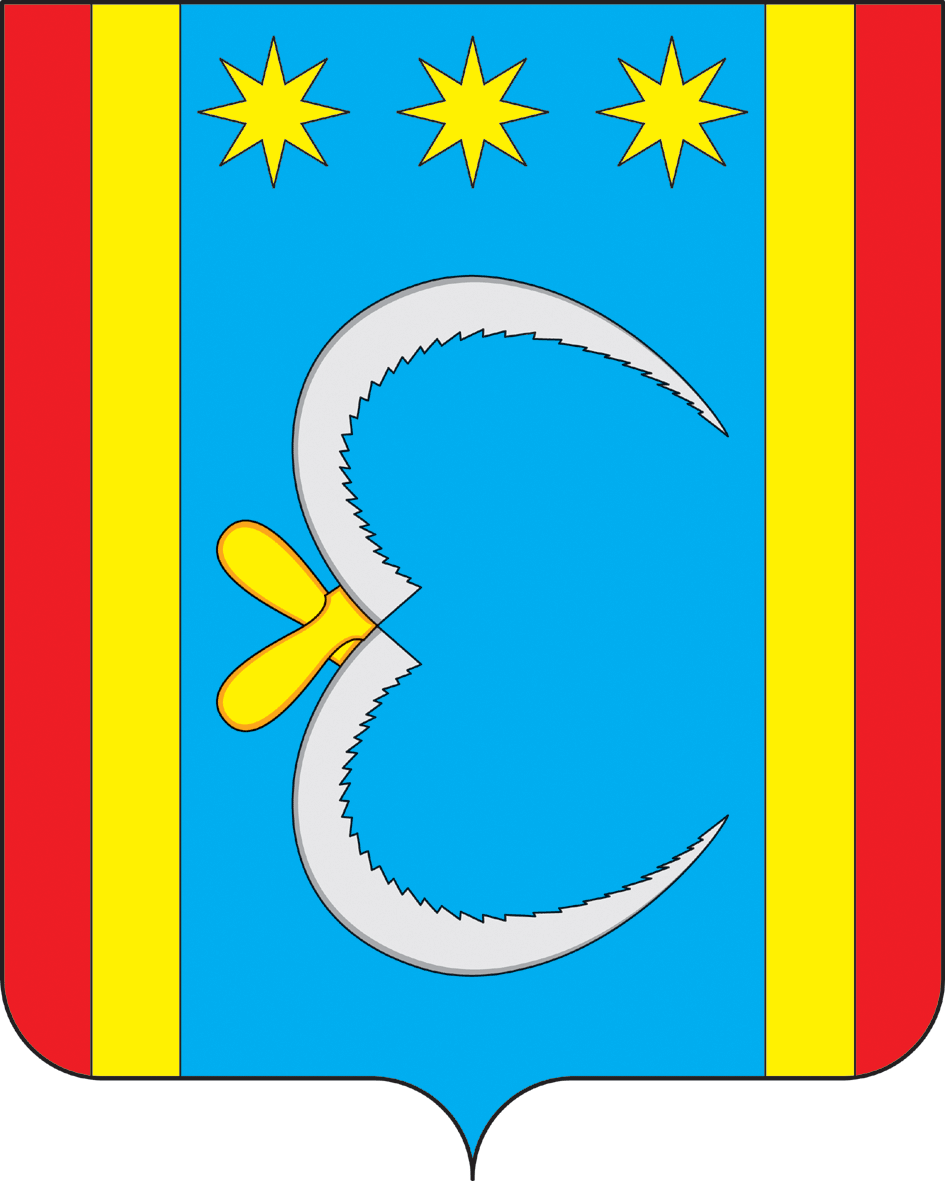 АДМИНИСТРАЦИЯ НИКОЛО-АЛЕКСАНДРОВСКОГО СЕЛЬСОВЕТАОКТЯБРЬСКОГО РАЙОНА АМУРСКОЙ ОБЛАСТИПОСТАНОВЛЕНИЕАДМИНИСТРАЦИЯ НИКОЛО-АЛЕКСАНДРОВСКОГО СЕЛЬСОВЕТАОКТЯБРЬСКОГО РАЙОНА АМУРСКОЙ ОБЛАСТИПОСТАНОВЛЕНИЕАДМИНИСТРАЦИЯ НИКОЛО-АЛЕКСАНДРОВСКОГО СЕЛЬСОВЕТАОКТЯБРЬСКОГО РАЙОНА АМУРСКОЙ ОБЛАСТИПОСТАНОВЛЕНИЕАДМИНИСТРАЦИЯ НИКОЛО-АЛЕКСАНДРОВСКОГО СЕЛЬСОВЕТАОКТЯБРЬСКОГО РАЙОНА АМУРСКОЙ ОБЛАСТИПОСТАНОВЛЕНИЕАДМИНИСТРАЦИЯ НИКОЛО-АЛЕКСАНДРОВСКОГО СЕЛЬСОВЕТАОКТЯБРЬСКОГО РАЙОНА АМУРСКОЙ ОБЛАСТИПОСТАНОВЛЕНИЕ 22.08.2019                                                                           № 43с. Николо-Александровкас. Николо-Александровкас. Николо-Александровкас. Николо-Александровкас. Николо-Александровка